"אם קלקלת אתה יכול לתקן" – דף תמונות*בחרו את התמונה שמסמלת את סוג השינוי שהייתם רוצים לראות בעצמכם השנה:*התמונות לקוחות מתוך: http://commons.wikimedia.org/wiki/Main_Page *נמקו את הבחירה:____________________________________________________________________________________________________________________________________________________________________________________________________________________________________________________________________________________________________________________________________________________________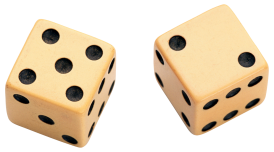 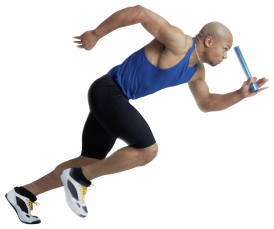 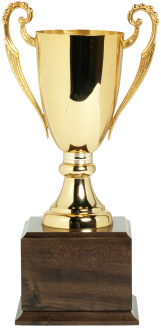 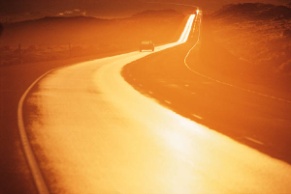 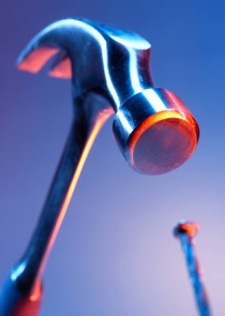 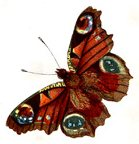 ≠Ψ